SELETUSKIRIEelnõule “Haapsalu linna 2013. aasta eelarve ”Eelarve eelnõu koostamineEelarve eelnõu koostab linnavalitsus vastavalt Kohaliku omavalitsusüksuse finantsjuhtimise seaduse (edaspidi KOFS) https://www.riigiteataja.ee/akt/123122011008?leiaKehtiv §-des 5 ja 21 sätestatule. Käesoleva aasta eelarve koostamisel on võetud aluseks Haapsalu linna finantsjuhtimise kord, Haapsalu linna arengukava aastateks 2012-2020, Linna valdkondlikud arengukavad, Haapsalu linna eelarvestrateegia aastateks 2013-2016 ja Koalitsioonileping.Eelarve eelnõule on lisatud seletuskiri. Seletuskirjas esitatakse selgitused eelmise aasta, jooksva aasta ning eelseisva eelarveaasta kohta, antakse ülevaade arengukavas ja muudes arengudokumentides kajastatud eesmärkide kavandatavast täitmise plaanist eelseisval eelarveaastal ning nende täitmiseks kavandatavatest tegevustest. Seletuskirjas tehakse kokkuvõte eelarveaastaks kavandatavatest investeeringutest koos maksumuste ja finantseerimisallikatega. Samuti tehakse ülevaade linna laenukohustustest ja tulevikus planeeritavatest laenumaksetestKOFS kohaselt esitab linnavalitsus eelarve eelnõu volikogule hiljemalt üks kuu enne eelarveaasta algust. Eelarve eelnõu ja seletuskiri avaldatakse seitsme tööpäeva jooksul pärast nende volikogule esitamist Haapsalu veebilehel www.haapsalu.ee. Seletuskiri peab olema veebilehel kättesaadav kuni eelarveaasta lõpuni.Eelarve vastuvõtmineLinnavalitsuse poolt Volikogule esitatud eelarve eelnõu muutmiseks saab teha muutmise ettepanekuid. Ettepanekule lisab selle algataja põhjendused ja arvestused kavandatavate muudatustega kaasnevate väljaminekute ja nende katteallikate kohta. Volikogu poolt tehtava ettepaneku läbivaatamisel kuulatakse ära linnavalitsuse arvamus. Eelarve võtab volikogu vastu määrusega. Eelarve avaldatakse seitsme tööpäeva jooksul pärast selle vastuvõtmist Haapsalu veebilehel www.haapsalu.ee. Veebilehel tuleb avaldada samuti eelarve menetlemist käsitlevad volikogu ja volikogu komisjonide istungite protokollid. 2013 aasta eelarve jõustub 01.01.2013.Kui volikogu ei ole eelarvet eelarveaasta alguseks vastu võtnud, võib linnavalitsus teha kuni eelarve vastuvõtmiseni igas kuus väljaminekuid 1/12 ulatuses eelmise aasta eelarve vastavatest väljaminekutest, kui need on kavandatud alanud eelarveaasta eelarve eelnõus vähemalt samas mahus. Kui alanud eelarveaasta eelarve eelnõus on väljaminekud kavandatud väiksemas mahus eelmise aasta eelarve vastavate väljaminekutega võrreldes, võib linnavalitsus teha neid väljaminekuid ühe kaheteistkümnendiku ulatuses alanud eelarveaasta eelarve eelnõus kavandatust.Kui volikogu ei ole kolme kuu jooksul, arvates eelarveaasta algusest või riigieelarve vastuvõtmisest suutnud eelarvet vastu võtta, on volikogu tegutsemisvõimetu.LisaeelarveEelarveaasta jooksul võib eelarvet muuta lisaeelarvega. Lisaeelarve seletuskirjas tuuakse eraldi välja: sihtotstarbelistest laekumistest tekkinud täiendavad tulud ja vastavalt sihtotstarbele täiendavad kulud.Reservfondi kasutamisega tekkinud muudatused eelarve kuludesMuud eelarveaastal tekkinud muutmisvajadused.Linnavalitsus koostab lisaeelarve eelnõu ja esitab selle volikogule. Lisaeelarve eelnõule lisatakse seletuskiri põhjendustega lisaeelarve vajaduse kohta. Lisaeelarve eelnõu avalikustatakse Haapsalu veebilehel www.haapsalu.ee. Lisaeelarve võtab volikogu vastu määrusega. Lisaeelarvet menetletakse volikogus ja vastuvõetud lisaeelarve avalikustatakse seitsme tööpäeva jooksul pärast selle vastuvõtmist Haapsalu veebilehel www.haapsalu.ee. Lisaeelarvet ei pea koostama, kui:1) sissetulekud suurenevad ja väljaminekuid ei suurendata;
2) väljaminekud vähenevad ja see ei ole tingitud sissetulekute vähenemisest;
3) sissetulekud vähenevad ja samas summas vähenevad ka väljaminekud;
4) sissetulekud suurenevad sihtotstarbeliselt eraldatud vahendite või annetuste võrra ja väljaminekud suurenevad nende arvel tehtavate kulutuste võrra.Linnavalitsus võib teha enne lisaeelarve vastuvõtmist lisaeelarve eelnõus kavandatud väljaminekuid, kui nende tegemise tähtaeg saabub enne lisaeelarve vastuvõtmist ja need tulenevad:1) seadusest, seaduse alusel antud õigusaktidest või volikogu õigusaktist;
2) enne eelarveaasta algust sõlmitud järgmistest lepingulistest kohustustestvõetud laenud;kapitalirendi- ja faktooringukohustused;emiteeritud võlakirjad;tasumise tähtajaks täitmata jäänud kohustused;tagastamisele kuuluvad sihtfinantseerimisena ja kaasfinantseerimisena saadud ettemaksed;pikaajalised võlad tarnijatele;teenuste kontsessioonikokkuleppest tekkivad kohustused;muud pikaajalised kohustused, mis nõuavad tulevikus raha väljamaksmist.3) eelmisel eelarveaastal kasutamata jäänud vahenditest jooksvaks eelarveaastas planeeritud kohustustÜlevaade eelarvestTagamaks uue 2013. aasta eelarve võrreldavus eelnevate perioodidega on 2011. aasta eelarve täitmine teisendatud ümber kehtivasse KOFS struktuuri. KOFS kohaselt koosneb eelarve viiest osast.Haapsalu linna 2013. aasta koondeelarve osad on järgmised:Osa 1. Põhitegevuse tulud summas				9 534 518 eurot;Osa 2. Põhitegevuse kulud summas				9 170 290 eurot;Osa 3. Investeerimistegevus summas				-447 798 eurot;Osa 4. Finantseerimistegevus summas			-62 553 eurot;Osa 5. Likviidsete varade muutus summas			-146 123 eurot;Lisaks on täiendava osana linna eelarves volikogule kinnitamiseks välja toodudPõhitegevuse kulude jaotus tegevusalade järgi summas 	9 720 208 eurotLinna eelarve on eelarveaasta põhitegevuse tulude, põhitegevuse kulude, investeerimistegevuse, finantseerimistegevuse ja likviidsete  varade muutuse plaan koos täiendavate nõuete, volituste ja informatsiooniga, mis on aluseks vastava aasta tegevuste finantseerimiselEelarve on koostatud kassapõhiselt, mis tähendab, et eelarve perioodi tulud tekivad vastavalt raha tegelikule laekumisele linna arvele ja kulud tekivad peale arvete tegelikku tasumist ja toetuste välja maksmist.Põhitegevuse tulude eelarveosa kogusumma (9 534 518 eurot) ja põhitegevuse kulude eelarveosa kogusumma (9 170 290 eurot) vahet (364 228 eurot), millele on liidetud investeerimistegevuse eelarveosa kogusumma (-447 798 eurot), nimetatakse KOFS-s eelarve tulemiks (-83 570 eurot). Eelarve tulem peab võrduma likviidsete varade muutuse eelarveosa kogusumma (-146123 eurot) ja finantseerimistegevuse eelarveosa kogusumma (-62 553 eurot) vahega.Eelarve on tasakaalus, kui eelarve tulem võrdub nulliga.Eelarve on ülejäägis, kui eelarve tulem on positiivne.Eelarve on puudujäägis, kui eelarve tulem on negatiivneHaapsalu linna 2013. aastaks planeeritud eelarve tulem on puudujäägis summas -83 570 eurot.Finantsdistsipliini tagamise meetmed ja nende rakendamata jätminePõhitegevuse tulemi lubatav väärtus aruandeaasta lõpu seisuga peab olema null või positiivne. Meetme tagamine: 2013. aasta eelarve põhitegevuse tulem on 364 228 eurot. Seega Haapsalu linna 2013. aasta eelarve vastab esitatud finantsdistsipliini tagamise meetme tingimusele.Netovõlakoormus võib aruandeaasta lõpul ulatuda lõppenud aruandeaasta põhitegevuse tulude ja põhitegevuse kulude kuuekordse vaheni, kuid ei tohi ületada sama aruandeaasta põhitegevuse tulude kogusummat. Kui põhitegevuse tulude ja põhitegevuse kulude kuuekordne vahe on väiksem kui 60 protsenti vastava aruandeaasta põhitegevuse tuludest, võib netovõlakoormus ulatuda kuni 60 protsendini vastava aruandeaasta põhitegevuse tuludest. Haapsalu netovõlakoormus võib ulatuda 60 protsendini põhitegevuse tuludest.Meetme tagamine: 2013. aasta lõpuks on planeeritud Haapsalu Linnavalitsuse põhitegevuse tuludeks 9 534 518 eurot ja maksimaalseks lubatud netovõla suuruseks 5 720 710 eurot. Konsolideerimata laenukohustuste jääk 2013 aasta lõpus on 4 920 512 eurot ja muude lühiajaliste kohustuste jääk u. 700 000 eurot. Käibevarade jäägiks on planeeritud u. 610 000 eurot. Seega on planeeritav netovõla suurus u. 5 010 512 eurot, mis teeb netovõlakoormuseks u. 52,55%. Arvestuslikult on vaba netovõla limiit 2013. aasta lõpu seisuga maksimaalselt 710 198 eurot.Kui KOV ei pea esmakordselt aruandeaasta lõpu seisuga kinni tingimusest, kus Põhitegevuse tulemi lubatav väärtus aruandeaasta lõpu seisuga peab olema null või positiivne või ületab lubatud netovõlakoormuse ülemmäära, informeerib Rahandusministeerium asjaomast KOV-i rikkumise jätkumisega kaasnevatest tagajärgedest.Kui KOV ei pea kahe järjestikuse aruandeaasta lõpu seisuga kinni tingimusest, kus Põhitegevuse tulemi lubatav väärtus aruandeaasta lõpu seisuga peab olema null või positiivne või ületab lubatud netovõlakoormuse ülemmäära, koostab kohaliku omavalitsuse üksus finantsdistsipliini tagamise meetmete rakendamise kava.Finantsdistsipliini tagamise meetmete rakendamist kontrollitakse majandusaasta aruandes esitatud näitajate alusel vastava majandusaasta aruande volikogus kinnitamise kuupäeva seisuga.I OSA PÕHITEGEVUSE TULUDPõhitegevuse tulude eelarveosas jaotatakse tulud majandusliku sisu järgi järgmisteks liikideks:
1) maksutulud;
2) tulud kaupade ja teenuste müügist;
3) saadavad toetused;
4) muud tegevustulud.Põhitegevuse tulude eelarveosas ei planeerita põhivara soetuseks saadavat sihtfinantseerimist, tulu põhivara müügist, tulu osaluste ning muude aktsiate ja osade müügist, finantstulusid. Eelnimetatud tulud on kajastatud Investeerimistegevuse osas III.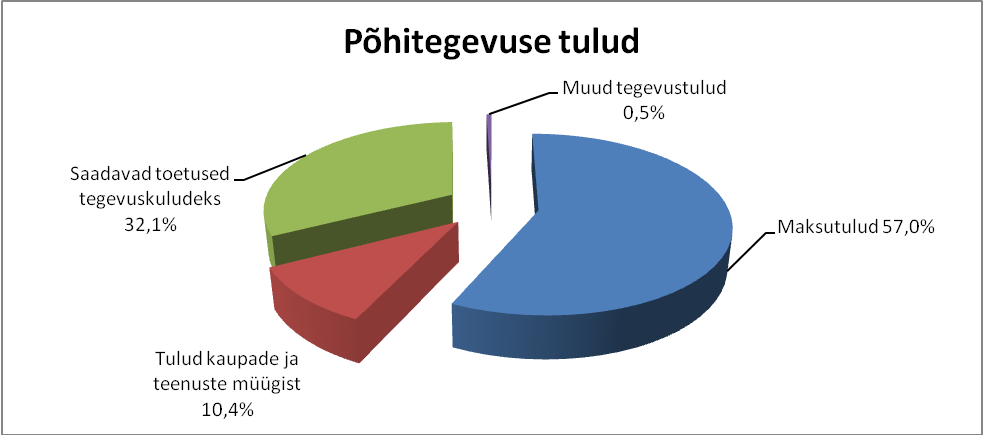 Joonis 1. Haapsalu linna 2013 aasta eelarve põhitegevuse tuludMaksutuludMaksukorralduse seaduse järgi jagunevad maksud riiklikeks maksudeks ja kohalikeks maksudeks. Riiklikud maksud on Füüsilise isiku tulumaks ja maamaks.Maksutulud moodustavad linna tulubaasist 57%, olles kõige olulisemaks allikaks kulude katmisel. Füüsilise isiku tulumaks Kõige suurema osakaalu maksutuludest annab füüsilise isiku tulumaks. Linnale füüsilise isiku tulumaksu laekumise aluseks on tulumaksuseadus ja füüsilise isiku tulumaksu kohalikele omavalitsusüksustele eraldamise kord. Tulumaksu laekumist mõjutab maksumaksjate arv, brutosissetulek ja seadusega kehtestatud, KOV-le tulumaksu laekumise määr.2012. aastal laekus Haapsalu linnale 11,4% linna elanikeregistris olevate maksumaksjate teenitud brutotulust. Kompenseerimaks elamualuse maa maamaksu vabastusest tulenevat alalaekumist KOV-le, suurendab Vabariigi Valitsus tulumaksu laekumise määra 11,4%lt 11,57%le 2013. aastal ja 11,6%le 2014. aastal. Eelarves planeeritud üksikisiku tulumaksu laekumiste prognoosi metoodika on välja toodud alljärgnevas Tabelis nr 1. Maamaks on riiklik maks, mis laekub kohaliku omavalitsuse eelarvesse. Maamaksuseaduse § 5 kohaselt on volikogul õigus kehtestada maamaksu määr vahemikus 0,1-2,5% maa maksustamise hinnast aastas. Praegu kehtib Haapsalu linnas 1,5% maa maksustamise määr. Maamaksu prognoosid alates 2013. aastast on tehtud arvestusega, et maamaksu määr tõuseb 2,5%le. Maamaksuseadusest tuleneva elamualuse maa maamaksusoodustusega seoses ei rakendata Haapsalu linnas pensionäridele ja represseeritutele alates 2013. aastast lisa-maamaksusoodustust. Praegu kehtib maamaksu määramise alampiir 5 eurot, mis tähendab, et alla 5 euro suurust maamaksu ei määrata ja see jääb linnale laekumata.Reklaamimaks ning teede ja tänavate sulgemise maksud on seaduse mõistes kohalikud maksud. Eelnimetatud maksude eesmärk on tänavate sulgemisega ja reklaami korraldamisega seotud tegevuste reguleerimine. Kohalike maksude rakendamisest saadav rahaline tulu on minimaalne.Tabel 1. Füüsilise isiku tulumaksu laekumiste prognoos arvestuse alusJoonis 2. Tulumaksu laekumine perioodil 2007-2014 . (2012-2014 prognoos)Tulud kaupade ja teenuste müügistTulud kaupade ja teenuste müügist moodustavad linna tulubaasist u. 10,4%. Tulud kaupade ja teenuste müügist all kajastatakse tulud alusharidusteenuse, haridusteenuse ja huvikooliteenuse eest teistelt omavalitsustelt. Lasteaedade toiduraha, õppetasud ja huvikoolide õppetasud. Üüri ja rendituludes on arvestatud allasutustele laekuvate üürituludega, äripindade ning elamispindade üürituludega. Eelarves on arvestatud minimaalse üüritulude hinna tõusuga. Huvikoolide ja lasteaedade õppetasude tõstmist ei ole kavandatud.Riigilõivud laekuvad registreeringute tegemise eest majandustegevuse registrisse, kasutuslubade ja ehituslubade väljastamise eest.Saadavad toetusedSaadavad toetused tegevuskuludeks võib jagada kahte ossa:MittesihtotstarbelisedSihtotstarbelisedMittesihtotstarbeliste toetustena loetakse riigieelarve seaduse alusel eraldatud tasandusfondi ja toetusfondi eraldisi. Toetus- ja tasandusfond on planeeritud Rahandusministeeriumi poolt aadressil http://www.fin.ee avaldatud mitteametlike ja esialgsete andmete põhjal. Lõplikud tasandus ja toetusfondi summad selguvad veebruari lõpuks. Muudatuste osas korrigeeritakse andmeid lisaeelarvega.Toetusfondi toimetulekutoetuse summade arvutamise aluseks on sotsiaalhoolekande seaduse § 42 lõige 3, mis sätestab, et riigieelarvest eraldatakse valla- ja linnavalitsustele vahendeid üksi elavatele isikutele ja perekondadele puuduse korral sotsiaaltoetuste maksmiseks, lähtuvalt Riigikogu poolt kehtestatud toimetulekupiirist ja sotsiaalhoolekande seadusega kehtestatud toimetulekutoetuste maksmise tingimustest.Toetusfondi haridustoetuste summad on järgnevas tabelis detailselt välja toodud. Riigi poolt hariduskuludeks tehtud eraldiste puhul lähtutakse õpilaste arvust KOV koolides. Õpilaste arv fikseeritakse Eesti hariduse infosüsteemis (EHIS) 10. Novembri seisuga. Sihtotstarbeliste toetustena on eelarves kajatatud Kultuuriministeeriumi toetus maakondliku keskraamatukogu funktsiooni täitmiseks summas u. 74000 eurot ja Kultuurikeskuse laenu tagasimakseteks summas 127823 eurot.Muud TegevustuludEelarve summad on planeeritud vastavalt 2012. aasta tegelikele laekumistele.Siin kajastuvad ka kõik muud täpsemalt planeerimata tulud. II OSA PÕHITEGEVUSE KULUDPõhitegevuse kulude eelarveosas jaotatakse kulud majandusliku sisu järgi järgmisteks liikideks:
1) antavad toetused, mis omakorda jagunevad:SotsiaaltoetusedSihtotstarbelised toetused tegevuskuludeksMittesihtotstarbelised toetused2) muud tegevuskulud, mis omakorda jagunevad:PersonalikuludMajandamiskuludMuud kulud, mille hulka kuulub ka reservfondMajandustehingutega kaasnev käibemaksukulu kajastatakse koos kaupade ja teenuste maksumusega olenevalt kaupade ja teenuste maksumuse klassifitseerimisest.Põhitegevuse kulude eelarveosas ei kajastata põhivara soetuseks antavat sihtfinantseerimist, põhivara soetust, osaluste ning muude aktsiate ja osade soetust, finantskulusid.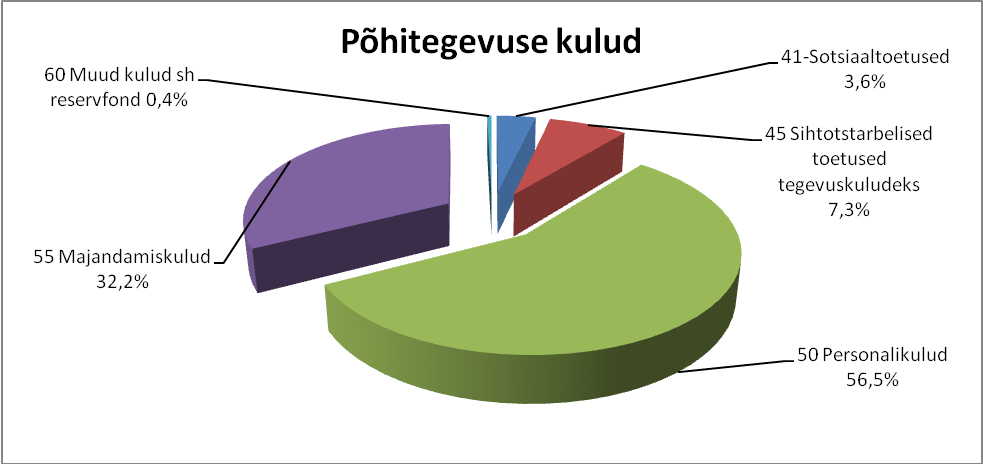 Joonis 3. Haapsalu linna 2013. aasta eelarve põhitegevuse kuludSotsiaaltoetustena (41) on eelarves planeeritud 2013. aastaks riiklikult eraldatud toimetulekutoetus ja puuetega laste hooldaja toetus mahus, mis oli 2012 aasta tegelik eraldis. Riigipoolsete eraldiste täpsustumisel tehakse muudatused lisaeelarvega. 2012. aastal kasutamata jäänud toimetulekutoetuse jäägid selguvad eelarveaasta lõpu seisuga ja kantakse lisaeelarvega üle 2013. aasta eelarvesse. Sotsiaaltoetuste kulude üldine vähenemine on planeeritud 9,2%.Sihtotstarbelised toetused (45) on toetused mittetulundusühingutele, spordiklubidele, kultuurikollektiividele ja seltsingutele ürituste ning muu tegevuse korraldamiseks. Samuti toetused Haapsalu Linna Spordibaasid OÜ-le ja Haapsalu Piiskopilinnus OÜ-le tegevuskulude kompenseerimiseks, Haapsalu Veevärk AS-le sajuvee trasside ehituse kulude kompenseerimiseks ja Tallinna Ülikooli Haapsalu Kolledžile kompetentsikeskuste projekt toetuseks. Sihtotstarbeliste toetuste vähenemine  2013 aastal on 28,5%.Personalikulud(50) sisaldavad Haapsalu Linnavalitsuse ja linnavalitsuse hallatavate allasutuste töötajate palgakulusid koos seadusest tulenevate maksudega. 2013 aastal ei ole plaanis olulisi muudatus allasutuste personali koosseisudes. Planeeritud on üks täiendav ametikoht linnavalitsuse koosseisu ja üks koht kultuurikeskuse koosseisu. Personalikulude kasvuks on planeeritud 6%. See tagab kõikide linna poolt finantseeritavate töötajate 5% astmepalga kasvu. Riiklikult finantseeritavatele pedagoogidele, õppealajuhatajatele ja koolide direktoritele palga maksmiseks on esialgselt planeeritud riiklikke vahendeid u 9,1% rohkem, kui 2012 aastal. Täpsed vahendite jaotused koolide vahel tehakse esimese lisaeelarvega.Majandamiskulud (55)  saab liigitada majandusliku sisu järgi: AdministreerimiskuludLähetusedKoolitusedHoonete haldamineSõidukite ülalpidamineInfo ja kommunikatsioonitehnoloogiaInventarMasinad ja seadmedToitlustamineMeditsiinTeavikud ja kunstÕppevahendidKultuur ja vaba aeg, kommunikatsioonMuud majandamiskulud2013. aasta eelarves on planeeritud 12,4% majandamiskulude langus. Muud kulud(60) kajastavad 2013. aasta eelarves peamiselt reservfondi kavandatud vahendeid summas 36700 eurot. Reservfondi kasutab linnavalitsus eelarveaasta jooksul tekkivate ettenägematute kulutuste katmiseks. Reservfondi maht peab jääma vahemikku 0,4%-1,0% eelarve põhitegevuse kuludest. 2013. aastaks planeeritud reservfond moodustab 0,4% põhitegevuse kuludest.III OSA INVESTEERIMISTEGEVUSInvesteerimistegevuse eelarveosa jagatakse majandusliku sisu järgi järgmisteks liikideks:1) põhivara müük;
2) põhivara soetus;
3) põhivara soetuseks saadav sihtfinantseerimine;
4) põhivara soetuseks antav sihtfinantseerimine;
5) osaluste soetus;
6) osaluste müük;
7) muude aktsiate ja osade soetus;
8) muude aktsiate ja osade müük;
9) antavad laenud;
10) tagasilaekuvad laenud;
11) finantstulud ja finantskulud.Investeerimistegevuse eelarveosa kogusumma leidmiseks liidetakse põhivara müük, osaluste müük, aktsiate ja osade müük, põhivara soetuseks  saadav sihtfinantseerimine ning finantstulude ja -kulude vahe, millest lahutatakse põhivara soetus, osaluste soetus, aktsiate ja osade soetus, antav sihtfinantseerimine.Põhivarade müügi all on käesoleval aastal planeeritud järgmine laekumine: Metsa raieõiguse müügist Paralepas on planeeritud katta investeerimistegevuse väljaminekuid summas 26000 eurot;Jalaka 1a, Kalda 3/5, Karja 10 objektide võõrandamisest summas 20 000 eurot.Põhivarade soetus kajastab kõiki 2013. aastaks planeeritud investeeringuid täies mahus- so toetustest ja omafinantseeringutest kaetud summad kokku. Investeeringud on jagatus tegevusalade lõikes erinevateks objektideks või projektideks. Eelarves kajastatud summad on orienteeruvad. Lõplikud investeeringute mahud selguvad peale hangete korraldamist. Põhivarade soetuseks saadav sihtfinantseerimine – 2013. aastal eelarve vastuvõtmisel näidatud kõik planeeritavad toetused investeerimistegevuseks. Eelnevatel aastatel lisati toetus eelarve tuludesse ja vastavalt suurendati ka väljaminekuid peale toetussumma tegelikku laekumist.Finantstulud on eelarveaastal laekuvad pangaintressid kontojääkidelt pangas.  Finantskulud on olemasolevate laenukohustuste teenindamiseks tehtavad intressikulud. SEB laenu intress on 1,5% + 6 kuu euribor, Nordea Panga laenu intress on  1,28% +6 kuu euribor ja KIK laenu intress 1,0% + 6 kuu intress. 6 kuu euribori määraks on arvestatud 0,6%.Eelarve tulem on põhitegevuse tulude ja põhitegevuse kulude vahe, millele on liidetud investeerimistegevus. Eelarve on tasakaalus, kui eelarve tulem võrdub nulliga, ülejäägis, kui tulem on positiivne ja puudujäägis, kui tulem on negatiivne. 2013. aasta eelarve on puudujäägis summas - 83 570 eurot.IV OSA FINANTSEERIMISTEGEVUS Finantseerimistegevuse eelarveosa jaotatakse vähemalt järgmisteks liikideksLaenude võtmine, võlakirjade emiteerimine, kapitalirendi- ja faktooringukohustuste võtmine ning kohustuste võtmine teenuste kontsessioonikokkulepete alusel;Võetud laenude tagasimaksmine, kapitalirendi- ja faktooringkohustuste täitmine, emiteeritud võlakirjade lunastamine ning tagasimaksed teenuste kontsessioonikokkulepete alusel.Finantseerimistegevuse eelarveosa kogusumma on võetud kohustuste ja tagastatud kohustuste vahe, millele on liidetud hoiuste suurenemine.Laenukohustuste võtmineLinnavalitsus võib võtta laenu, emiteerida võlakirju, võtta kapitalirendi- ja faktooringukohustusi ning kohustusi teenuste kontsessioonikokkulepete alusel ainult investeeringuteks, osaluste, aktsiate, osade ja muude omakapitaliinstrumentide omandamiseks, ainult kohaliku omavalitsuse üksusest sõltuvale üksusele laenude andmiseks ning järgmiste võlakohustuste tasumiseks:1) võetud laenud;2) kapitalirendi- ja faktooringukohustused;3) emiteeritud võlakirjad;4) tasumise tähtajaks täitmata jäänud kohustused;5) tagastamisele kuuluvad sihtfinantseerimisena ja kaasfinantseerimisena saadud ettemaksed;6) pikaajalised võlad tarnijatele;7) teenuste kontsessioonikokkuleppest tekkivad kohustused;8) muud pikaajalised kohustused, mis nõuavad tulevikus raha väljamaksmist.Lisaks võib linnavalitsus võtta rahavoogude juhtimise eesmärgil lühiajalist laenu või arvelduskrediiti tingimusel, et laen on tagasi makstud eelarveaasta lõpuks.Netovõlakoormuse arvestusNetovõlakoormus on bilansis kajastatud võlakohustuste suuruse ja likviidsete varade kogusumma vahe.Netovõlakoormuse arvestuses võetakse võlakohustustena arvesse järgmised bilansis kajastatud kohustused:1) võetud laenud;2) kapitalirendi- ja faktooringukohustused;3) emiteeritud võlakirjad;4) tasumise tähtajaks täitmata jäänud kohustused;5) tagastamisele kuuluvad sihtfinantseerimisena ja kaasfinantseerimisena saadud ettemaksed;6) pikaajalised võlad tarnijatele;7) teenuste kontsessioonikokkuleppest tekkivad kohustused;8) muud pikaajalised kohustused, mis nõuavad tulevikus raha väljamaksmist.Netovõlakoormus võib aruandeaasta lõpul ulatuda lõppenud aruandeaasta põhitegevuse tulude ja põhitegevuse kulude kuuekordse vaheni, kuid ei tohi ületada sama aruandeaasta põhitegevuse tulude kogusummat. Kui põhitegevuse tulude ja põhitegevuse kulude kuuekordne vahe on väiksem kui 60 protsenti vastava aruandeaasta põhitegevuse tuludest, võib netovõlakoormus ulatuda kuni 60 protsendini vastava aruandeaasta põhitegevuse tuludest. Sellest tulenevalt võib Haapsalu linna netovõlakoormus ulatuda maksimaalselt 60% põhitegevuse tuludest, ehk maksimaalselt 5 720 710 euroni. Kehtivad laenukohustusedHaapsalu Linnavalitsuse kehtivad laenud on välja toodud Tabelis 2. 2012. aasta lõpu seisuga on kokku 3 kehtivat laenulepingut summas 4 983 065 Eurot. 2013 aastal on kavas võtta täiendavalt laenu Haapsalu lasteaed Vikerkaar rekonstrueerimise finantseerimiseks summas 270 000 eurot. Lepingujärgsed laenude tagasimaksed moodustavad 2013 aastal kokku 332 553 eurot. Seega on planeeritud laenukohustuste jääk 2013 aasta lõpuks 4 920 512 eurot Laenu tagasimakseid ja intressikulusid kajastab alljärgnev graafik.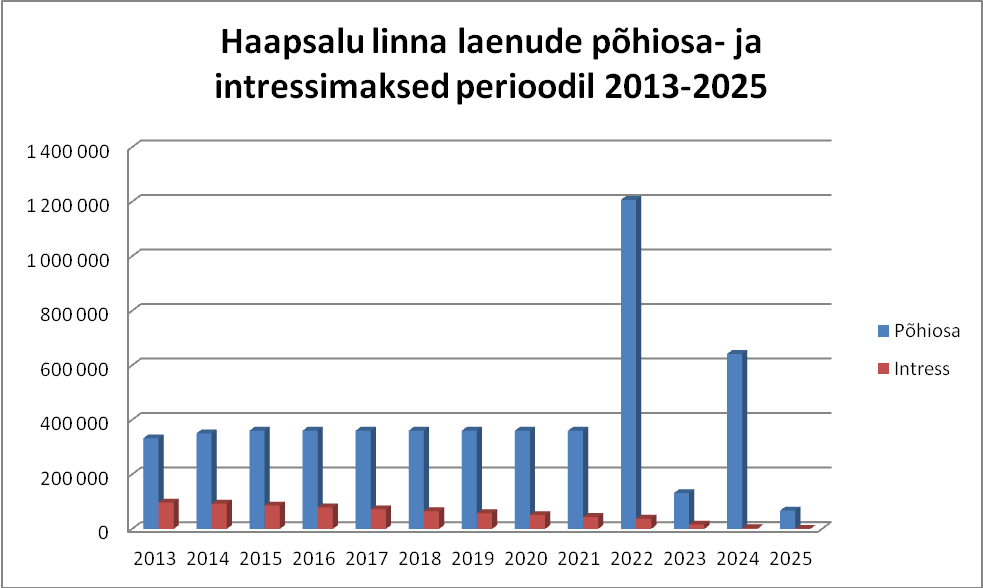 Joonis 4. Haapsalu linna laenude põhios- ja intressimaksed perioodil 2013-2025.Tabel 2. Haapsalu linna laenukohustused perioodil 2013 -2025Intress arvestusega 6 kuu euribor = 0,6%V OSA LIKVIIDSETE VARADE MUUTUSLikviidsete varade muutuse eelarveosa jaotatakse järgmisteks liikideks:1) raha ja pangakontode saldo muutus;2) rahaturu- ja intressifondide aktsiate või osakute saldo muutus;3) soetatud võlakirjade saldo muutus.Likviidsed varad KOFS tähenduses on raha ja pangakontodel olevad vahendeid, rahaturu- ja intressifondide aktsiad ja osakud ning soetatud võlakirjad. Likviidsetele varadele, mida kohalik omavalitsus võib omada on KOFS-s kehtestatud rida tingimusi.Likviidsete varade saldo suurenemine ja vähenemine kajastatakse likviidsete varade muutuse eelarveosas vastavalt plussi või miinusega.PÕHITEGEVUSE KULUDE JA INVESTEERINGUTE VÄLJAMINEKU JAOTUS TEGEVUSALADE JÄRGIKäesolevas osas on kajastatud kõik juba eelnevates, II ja III osades kirjeldatud põhitegevuse kulud ja investeerimistegevuse väljaminekud. Antud osas on kulud välja toodud detailsemalt tegevusalade lõikes ja koos selgitusega. Iga tegevusala juures on võimalik välja lugeda, mis eesmärgil vastav kulutus tehakse. Samuti on võimalik 2013 aastaks planeeritud tegevusi võrrelda 2012 aastaks planeerituga ja 2011 aasta tegeliku täimisega.Käesolevas osas on välja toodud Haapsalu linna arengukavast 2012-2020 aastateks ja tegevuskavast 2012-2016 aastateks tulenevad strateegilised eesmärgid ja nende täitmiseks kavandatud tegevusvaldkondade rahalised mahud.Haapsalu linna arengukavas seatud strateegilised eesmärgidEesmärk 1:Haapsalu on Lääne maakonna keskus, mida valitsetakse jätkusuutlikult majandades ning kus viiakse eesmärgipäraselt ellu arengudokumentides planeeritud tegevusi.Eesmärgi täitmiseks on kavandatud tegevused ja vahendid tegevusvaldkonnas “01 Üldised valitsussektori teenused”Eesmärk 2:Haapsalu on heakorrastatud keskkonnahoidlik mereäärne linn, mida tuntakse Lääne-Eesti turismi tõmbekeskusena.Eesmärgi täitmiseks on kavandatud tegevused ja vahendid tegevusvaldkonnas “04 Majandus” ja “05 Keskkonnakaitse”Eesmärk 3:Haapsalu on nüüdisaegse tehiskeskkonnaga ja miljööväärtuslike aladega linn, mis toetab ettevõtluse arengut ning tagab kvaliteetse elukeskkonna.Eesmärgi täitmiseks on kavandatud tegevused ja vahendid tegevusvaldkonnas “06 Elamu- ja kommunaalmajandus”Eesmärk 4:Haapsalu on aktiivse kultuurieluga kuurortlinn, mis pakub oma turistidele ja elanikele mitmesuguseid võimalusi kultuuri-, huvi- ja sporditegevuse harrastamiseks.Eesmärgi täitmiseks on kavandatud tegevused ja vahendid tegevusvaldkonnas “08 Vabaaeg, kultuur ja religioon”Eesmärk 5:Haapsalu on laste- ja noortesõbralik linn, kus on alus- ja üldharidus kõigile kättesaadav ja kus on loodud võimalused eri huvialade harrastamiseks.Eesmärgi täitmiseks on kavandatud tegevused ja vahendid tegevusvaldkonnas “09 Haridus”Eesmärk 6:Haapsalu on turvaline ja tervist edendav linn, mille sotsiaalabivõrgustik ja toetusmeetmed tagavad sotsiaalselt tundlikele ühiskonnagruppidele inimväärse elu ja toetavad iseseisvat toimetulekut. Haapsalus on loodud võimalused, et tagada aktiivne ning terve inimese elukaar.Eesmärgi täitmiseks on kavandatud tegevused ja vahendid tegevusvaldkonnas “03 Avalik kord ja julgeolek”, “07 Tervishoid” ja “10 Sotsiaalne kaitse”Alljärgneval joonisel 5 on kõikide põhitegevuse kulude ja investeerimistegevuse väljaminekute jaotus erinevate tegevusvaldkondade lõikes. 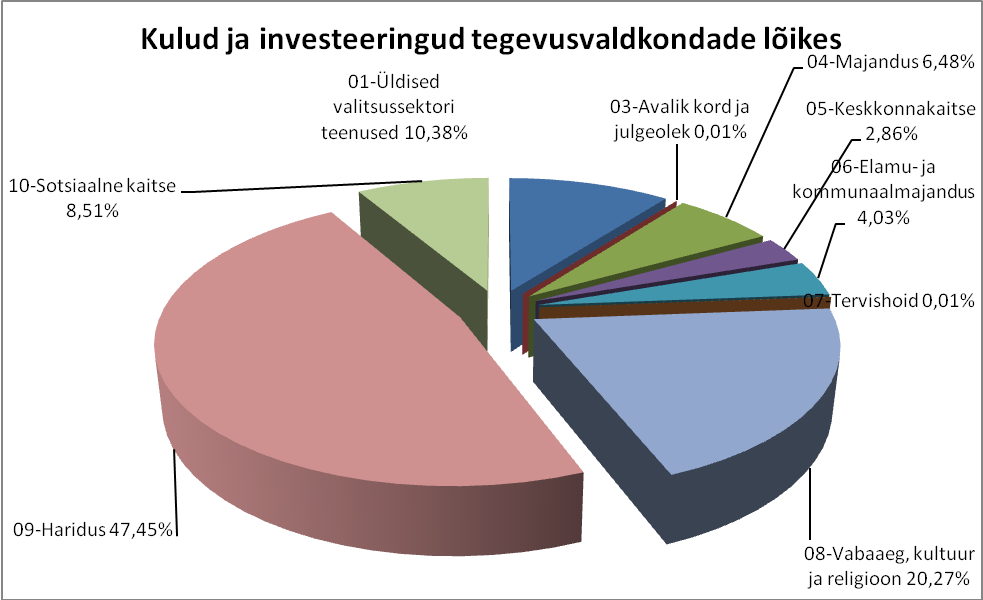 Joonis 5. Haapsalu linna 2013. aasta eelarve kulud ja investeeringud tegevusvaldkondade lõikesÜldised valitsussektori teenusedAvalik kord ja julgeolekMajandusKeskkonnakaitseElamu- ja kommunaalmajandusTervishoidVabaaeg, kultuur ja religioonHaridusSotsiaalne kaitse Martin SchwindtFinantsjuhtKirje nimetusKirje nimetusKirje nimetus2011 eelarve täitmine2012 eelarve2013 eelarveMuutus vs. 2012 (%)30MaksutuludMaksutulud5 130 0175 292 0005 430 000103%3000Füüsilise isiku tulumaks4 946 7515 100 0005 278 000103%3030Maamaks175 126185 000145 00078%3044Reklaamimaks3 5413 0002 00067%3045Teede ja tänavate sulgemise maks4 5994 0005 000125%20072008200920102011201220132014Elanike arv (01.jaanuar seisuga)1183411780116151146911295111681107011060Maksumaksjate arv (aasta keskmine)5 5025 4374 9724 8104 7554 7494 7304 720Maksumaksjate osakaal elanikest46,5%46,2%42,8%41,9%42,1%42,5%42,7%42,7%Maksumaksjate arvu muutus1,0%-1,2%-8,6%-3,3%-1,1%-0,1%-0,4%-0,2%Brutotasu väljamaksed füüsilistele isikutele Haapsalus kokku (tuh.€)46 029 71051 407 43544 885 85641 431 17043 392 55344 564 61645 578 28047 210 233Brutotasu maksumaksja kohta kuus (€)697788752718750782803834Brutotasu kasv22,1%13,0%-4,5%-4,6%4,5%4,3%2,7%3,8%Brutotasu kasv Eestis21,0%14,5%-4,8%-1,9%5,2%5,8%Tulumaksu laekumine5 500 5616 289 5685 269 9434 843 5054 946 7515 080 3665 273 4075 476 387Tulumaksu laekumise kasv24,2%14,3%-16,2%-8,1%2,1%2,7%3,8%3,8%KOV-le laekuva tulumaksu määr11,9%11,9%11,74%11,40%11,40%11,40%11,57%11,60%Kirje nimetusKirje nimetusKirje nimetus2011 eelarve täitmine2012 eelarve2013 eelarveVõrdlus vs. 2012 (%)32Tulud kaupade ja teenuste müügistTulud kaupade ja teenuste müügist1 240 4301 095 552991 54391%320Riigilõivud8 13113 00015 000115%3220Laekumised haridusasutuste majandustegevusest627 828537 102434 25681%Lasteaed Tõruke42 12037 96037 23898%sh. õppetasu18 30417 95698%sh. toiduraha19 65619 28298%Lasteaed Vikerkaar39 02234 50841 130119%sh. õppetasu17 25820 570119%sh. toiduraha17 25020 560119%Lasteaed Pääsupesa44 86043 02543 021100%sh. õppetasu20 74520 745100%sh. toiduraha22 28022 276100%Lasteaed Päikesejänku45 59041 13041 479101%sh. õppetasu20 57020 745101%sh. toiduraha20 56020 734101%Lasteaed Tareke42 31039 04039 388101%sh. õppetasu19 52519 699101%sh. toiduraha19 51519 689101%Haapsalu Linna Algkool3 27700Haapsalu Nikolai Kool1 84900Haapsalu Gümnaasium22 7702 0002 000100%sh. muud tasulised teenused2 0002 000100%Haapsalu Wiedemanni Gümnaasium42 39433 43900%sh. toiduraha33 43900%Laekumised teiste KOV õpilaste koolituse eest343 636306 000230 00075%sh. Lasteaias59 00053 00090%sh. Algkoolis59 00061 000103%sh. Põhikoolis54 00056 000104%sh. Gümnaasiumis134 00060 00045%3221Laekumised kultuuri- ja kunstiasutuste majandustegevusest325 642245 260271 200111%Haapsalu Muusikakool35 73729 72028 32095%sh. õppetasu28 76027 36095%sh. muusikariistade üür960960100%Haapsalu Kunstikool9 2858 7009 000103%sh. õppetasu8 7009 000103%Läänemaa Keskraamatukogu2 4306402 000313%sh. muud tasulised teenused6402 000313%Haapsalu Kultuurikeskus173 503106 800130 000122%sh. toitlustamine6 0005 29288%sh. õppetasu2 3005 000217%sh. piletimüük47 00057 000121%sh. kultuuriline teenindamine20 50032 000156%sh. reklaampindade müük15 66016 000102%sh. muud tasulised teenused15 34014 70896%Eesti Raudteemuuseum18 37113 40016 880126%sh. piletimüük5 0006 000120%sh. kultuuriline teenindamine1 0001 000100%sh. bussipeatuse tasu bussifirmadele7 4002 88039%sh. muud tasulised teenused7 000Laekumised teiste KOV õpilaste koolituse eest86 31686 00085 00099%sh. Muusikakoolis66 50066 00099%sh. Kunstikoolis19 50019 00097%3222Laekumised spordi- ja puhkeasutuste majandustegevusest53 34265 12165 096100%Läänemaa Spordikool18 23819 34820 896108%sh. õppetasu19 34820 896108%Haapsalu Noorte Huvikeskus9 3745 7737 200125%sh. õppetasu5 7737 200125%Laekumised teiste KOV õpilaste koolituse eest25 73040 00037 00093%sh. Läänemaa Spordikoolis37 00035 00095%sh. Haapsalu Noorte Huvikeskus3 0002 00067%3224Laekumised sotsiaalasutuste majandamistegevusest46 70537 00037 800102%Haapsalu Sotsiaalmaja46 70537 00037 800102%sh. toitlustamine27 50028 000102%sh. turvakodu majutus7 0007 200103%sh.transporditeenus2 0002 000100%sh. muud tasulised teenused500600120%3232Laekumised muude asutuste majandamistegevusest6 4195 0003 00060%3233Üüri ja renditulud kokku170 587189 569161 69185%Lasteaed Päikesejänku2700Haapsalu Linna Algkool2 5052 2902 290100%Haapsalu Nikolai Kool20 93618 78219 100102%Haapsalu Gümnaasium38 53133 50033 20099%Haapsalu Wiedemanni Gümnaasium1 27200Haapsalu Kultuurikeskus5 16536 40040 000110%Eesti Raudteemuuseum6 8636 5157 000107%Haapsalu Noorte Huvikeskus2 4654 515183%Haapsalu Sotsiaalmaja14 30514 00014 000100%Äripinnad58 91655 61720 78637%sh. Lihula mnt334 68200%sh. Jaani 21 8581 858100%sh. Karja 154 1284 128100%sh. Posti 393 9473 947100%sh. Jalaka 1a1490sh. Kuursaal4 7934 793100%sh. Paralepa Rannahoone959959100%sh.Turg5 1015 101100%Elamispinnad9 39315 00015 000100%sh. üürikorterid (46 tk)15 00015 000100%Muud üüritulud12 6745 0005 800116%3237Laekumisd õiguste müügist1 5162 5003 000120%3238Muu kaupade ja teenuste müük2601 00050050%Kirje nimetusKirje nimetusKirje nimetus2011 eelarve täitmine2012 eelarve2013 eelarveVõrdlus vs. 2012 (%)Saadavad toetused tegevuskuludeksSaadavad toetused tegevuskuludeks2 703 9733 186 2013 066 97596%352.00.17.1352.00.17.1Tasandusfond (lg 1)253 580387 794513 000132%352.00.17.2352.00.17.2Toetusfond (lg 2)2 179 9652 106 9202 192 152104%Sotsiaal266 656266 656100%sh. toimetulekutoetus250 776250 776100%sh. sotsiaalteenuste korraldamine8 4588 458100%sh. puuetega laste hooldajatoetus7 4227 422100%Haridus1 840 2641 925 496105%sh. õpetajate töötasud1 321 7761 507 321114%sh. klassijuhataja lisatasu76 05300%sh. kooli juhtimiskulud132 275162 611123%sh pedagoog-metoodiku lisa16 27200%sh. õpetajate  koolituskulud40 13916 70042%sh. õppevahendid77 38573 67895%sh. hariduse investeeringud30 10829 992100%sh. lasteaia õpetajate koolitus9 2683 08933%sh. maakondlikud ühisüritused ja ainesektsioonid10 31510 07298%sh. koolilõuna126 673122 03396%3500, 3523500, 352Muud saadavad toetused tegevuskuludeks270 428691 487361 82352%3500.00Toetused riigilt ja riigiasutustelt143 428583 833361 82362%3500.00.023500.00.02Haridus-ja Teadusministeerium1 09630000%3500.00.043500.00.04Kaitseministeerium240003500.00.063500.00.06Kultuuriministeerium99 372227 955201 82389%3500.00.073500.00.07Majandus-ja kommunikatsiooniministeerium111 000160 000144%3500.00.083500.00.08Põllumajandusministeerium7 3176 00900%3500.00.093500.00.09Rahandusministeerium26 6351 93600%3500.00.113500.00.11Sotsiaalministeerium5752 50000%3500.00.143500.00.14Maavalitsused8 193234 13300%3500.01KOV-d4 1651 65300%3500.02Valitsussektori av.-õiguslikud jur. Isikud40 06948 99700%3500.03Valitsussektori sihtasutused78 95337 78500%3500.8Toetus muudelt residentidelt2 9669 11200%3500.9Toetus mitteresidentidelt84710 10700%Kirje nimetusKirje nimetusKirje nimetus2011 eelarve täitmine2012 eelarve2013 eelarveVõrdlus vs. 2012 (%)Muud tegevustulud Muud tegevustulud 38 80360 00046 00077%3825Laekumine vee erikasutusest9 16726 00018 50071%3880Trahvid2 00050025%3882Saastetasud ja keskkonnale tekitatud kahju hüvitis19 12130 00025 00083%3888Muud tulud (kindlustushüvitised, tagastatud Käibemaks)10 5152 0002 000100%Kirje nimetusKirje nimetusKirje nimetus2011 eelarve täitmine2012 eelarve 2013 eelarveVõrdlus vs. 2012 (%)PÕHITEGEVUSE KULUD KOKKUPÕHITEGEVUSE KULUD KOKKU9 011 5159 566 5549 170 29096%Antavad toetused tegevuskuludeksAntavad toetused tegevuskuludeks1 080 1191 294 408994 18777%41Sotsiaaltoetused309 342357 437324 49891%sh. Toimetulekutoetus (riiklik)0259 955250 7760%sh. Muud sotsiaalabitoetused078 07973 7220%450Sihtotstarbelised toetused tegevuskuludeks724 917936 971669 68971%452Mittesihtotstarbelised toetused45 86000Muud tegevuskuludMuud tegevuskulud7 931 3968 272 1458 176 10399%50Personalikulud4 709 9974 897 2585 185 091106%55Majandamiskulud3 204 9933 374 3812 954 31288%60Muud kulud16 40650636 7007253%   sh. reservfond0636 700PÕHITEGEVUSE TULEM( Põhitegevuse tulud (-) Põhitegevuse kulud)PÕHITEGEVUSE TULEM( Põhitegevuse tulud (-) Põhitegevuse kulud)101 70867 199364 228542%Kirje nimetusKirje nimetusKirje nimetus2011 eelarve täitmine2012 eelarve2013 eelarveVõrdlus vs. 2012 (%)INVESTEERIMISTEGEVUS KOKKUINVESTEERIMISTEGEVUS KOKKU-788 01316 333-447 798381Põhivara müük (+)47 012503 53046 0009%Rajatiste, kinnistute, raieõiguse müük47 012503 53046 0009%sh. Lihula mnt 3 müük0300 00000%sh. metsa raieõigus0180 00026 00014%sh. muud kinnistud23 53020 00085%15Põhivara soetus (-)-2 303 877-1 083 717-393 47436%04510Teed ja tänavad-5 106-2 0000sh. Rüütli põik tn. projekt-2 000004730Turism-138 41400sh Turismiinfokeskuse projekteerimine ja ehitus-138 4140005200Heitveekäitlus0-15 0000sh. Sajuveesüsteemi rajamine (Saare tn, Nurme tn)-15 000005400Bioloogilise mitmekesisuse ja maastiku kaitse, haljastus0-8 0000sh. Kastani (Sotsiaalmaja) mänguväljak Siseministeeriumi toetusest-8 000006200Kommunaalmajanduse arendamine-22 9120006400Tänavavalgustus-39 632-24 074-6 000sh. Haapsalu Veevärk AS poolt 2009a teostatud Tallinna mnt. tänavavalgustuse rekonstrueerimine-19 1740sh. Raudteejaama valgustuse ehitus-4 9000sh. Metsakalmistu valgustuse ehitus-6 000-Muudest omavahenditest-6 00008102Sporditegevus (va Spordikoolid)-156 057-200 000-33 160sh. Lasketiiru ehitus koostöös Kaitseliiduga-200 0000sh. Paralepa ekstreemspordi park-33 160-Toetusena saadud vahenditest-27 160-Muudest omavahenditest-6 00008105Muusikakool-5 2080008106Haapsalu Noorte Huvikeskus-35 6430008202Haapsalu Kultuurikeskus-1 829 751-5 6900sh. Kultuurikeskuse invatõstuk-5 690008207Muinsuskaitse0-3 2000sh. Kuursaali restaureerimine00sh. Piiskopilinnuse avariikonserveerimine-3 200009110Lasteaed Vikerkaar-22 730-54 000-300 554sh. Lasteaia Vikerkaar rek. koostöös Šveitsi energiasäästu projektiga0-300 554-Laenuvahenditest0-270 000-Muudest omavahenditest0-30 554sh. sõimerühma voodid-4 0000sh. Lasteaed Vikerkaar Piirdeaia ja Aiamajade rek Siseministeeriumi toetusest-50 000009110Lasteaed Tõruke0-8 0000sh. Paviljoni ehitus Siseministeeriumi toetusest-5 0000sh. Paviljoni ehitus omaosalus-3 000009211Haapsalu Linna Algkool-16 704-46 8500sh. Omafin  "HLA Evakuatsioonitrepikoja ümberehitus"0-18 0900sh. Toetus EAS SA-lt  "HLA Evakuatsioonitrepikoja ümberehitus"-28 760009212Haapsalu Nikolai Kool-31 72000sh. Haapsalu Kolled1zi ruumide remont0009220Haapsalu Gümnaasium0-217 150-53 760sh. Päästeameti ettekirjutused -17 1500sh.2 klassiruumi ja kanalisüsteemi rek.-200 0000sh.EAS Projekt "HG tuletõkke uksed"-53 760-Toetusena saadud vahendid-28 760-Muudest omavahenditest-25 00010121Puuetega inimeste sotsiaalne kaitse000sh. puuetega inimeste päevakeskuse hoone remont Raudtee tänaval0010700Haapsalu Sotsiaalmaja0-499 7530sh. Kastani noortekeskuse rek.-6 3910sh Haapsalu Sotsiaalmaja rek. CO2 projekti vahenditest.-493 36203502Põhivara soetuseks saadav sihtfinantseerimine(+) 1 594 049972 76655 9206%3502.00Toetused riigilt ja riigiasutustelt337 701805 95303502.00.023502.00.02Haridus- ja Teadusministeerium206 3910sh Kastani Noortekeskuse rek.6 3910sh. Riigi Kinnisvara AS toetus  HG 2 klassi ja kanalisüsteemi rek.200 00003502.00.063502.00.06Kultuuriministeerium255 64643 2000sh. Muinsuskaitseamet- linnuse avariikonserveerimine3 2000sh. Paralepa terviseraja valgustus40 00003502.00.073502.00.07Majandus- ja kommunikatsiooniministeerium82 055003502.00.093502.00.09Rahandusministeerium0493 3620sh. Haapsalu Sotsiaalmaja rek. CO2 projekti vahenditest493 36203502.00.103502.00.10Siseministeerium063 0000sh. Lasteaia Vikerkaar piirdeaed ja mängumajad50 0000sh. Lasteaed Tõruke varikatus5 0000sh. Sotsiaalmaja Mänguväljak8 00003502.02Valitsussektori av.-õiguslikud jur. Isikud183 354003502.03Valitsussektori sihtasutused1 067 882166 81355 920sh. EAS SA-lt 2011 aasta laekumata vahendid "Haapsalu Turismiinfokeskuse rek. projekt"126 2250sh. EAS SA-lt EU41263 "Kultuurikeskuse invatõstuk"5 6900sh. EAS SA-lt EU34454 "Haapsalu Kolledž" lõppmakse3 1960sh. EAS SA-lt  "HLA Evakuatsioonitrepikoja ümberehitus"28 7600sh. Arhimedes SA-lt  projekt "REGIO" (09601)2 9430sh. EAS SA-lt  "HG tuletõkke uksed"28 760sh. EAS SA-lt  "Paralepa ekstreemspordi park"27 1603508.8Toetus muudelt residentidelt5 112000%4502Põhivara soetuseks antav sihtfinantseerimine(-)-24 458-253 888-58 00023%08102Haapsalu Linna Spordibaasid OÜ-24 458-40 0000sh. Toetus Paralepa terviseraja valgustuse rajamiseks-40 000006200Kommunaalmajanduse arendamine0-53 0000sh Lihula mnt. 3 parendus-53 000005200Heitveekäitlus0-160 888-58 000sh. Projekti "ÜF veemajandus 4. etapp" omafin.0-160 888-18 000-Toetusena saadud vahenditest00-Laenuvahenditest-160 0000-Muudest omavahenditest-888-18 000sh. Projekti "Jaama-Kalevi tn. sajuveetrass" omafin.0-40 000-Muudest omavahenditest0-40 000101.2.1Osaluste müük (+)19 96200101.1.1Osaluste soetus (-)0-6 0000101.2.2Muude aktsiate ja osade müük (+)000101.1.2Muude aktsiate ja osade soetus (-)0001032.2Tagasilaekuvad laenud (+)0001032.1Antavad laenud (-)000382Finantstulud (+)29530020067%65Finantskulud (-)-120 996-116 658-98 44484%sh. SEB laenu intress-61 431-37 953sh. Nordea Bank laenu intress-88 327-53 890sh. KIK laenu intress0-2 515sh. Uue laenu intress (Vikerkaare lasteaed)0-2 586sh. Arvelduskrediidi intress-2 200-1 500EELARVE TULEM (ÜLEJÄÄK (+) / PUUDUJÄÄK (-))EELARVE TULEM (ÜLEJÄÄK (+) / PUUDUJÄÄK (-))-686 30583 532-83 570-100%Kirje nimetusKirje nimetusKirje nimetus2011 eelarve täitmine2012 eelarve2013 eelarveVõrdlus vs. 2012 (%)FINANTSEERIMISTEGEVUS KOKKUFINANTSEERIMISTEGEVUS KOKKU501 63547 189-62 553-133%20.5Kohustuste võtmine (+)504 9023 124 000270 0009%sh laen Lasteaed Vikerkaar rek. omaosaluseks0270 000sh. laen Nordea Bank kohustuste refinantseerimiseks2 964 0000sh laen KIK-lt ÜF projekti finantseerimiseks160 000020.6Kohustuste tasumine (-)-3 267-3 076 811-332 55311%sh. SEB 2009 leping 2009001266 (Kultuurikeskus)0-112 211-112 404sh. Nordea Bank 2012 leping 9321246765(refin)00-211 728sh. KIK 2012 leping0-8 421sh. SEB Pank kohustuste ennetähtaegne lõpetamine0-2 611 0000sh. Danske Bank kohustuste ennetähtaegne lõpetamine0-353 600010.1Hoiuste suurenemine0000%Laenu andmed2013201420152016201720182019202020212022202320242025KOKKU     2013-2025KIK 2012 laen nr 5-1/12/34  (ÜF projekt vesi ja kanal)Kokku,sellest10 93619 10918 84018 57018 30118 03117 76217 49217 22316 954173 219põhiosa8 42116 84216 84216 84216 84216 84216 84216 84216 84216 843160 000intress/EURIBOR+ 1,0%2 5152 2671 9981 7281 4591 18992065038111113 219SEB 2009 laen nr 2009001266 (kultuurikeskus)Kokku,sellest150 357147 997145 636143 276140 915138 555136 194133 834131 473129 113126 753623 7312 147 836põhiosa112 404112 404112 404112 404112 404112 404112 404112 404112 404112 404112 404622 6211 859 065intress/EURIBOR+ 1,5% 37 95335 59333 23230 87228 51126 15123 79021 43019 06916 70914 3491 110288 771Nordea 2012 laen nr 09321246765 (2012a refin.)Kokku,sellest265 618261 638257 657253 677249 696245 716241 735237 755233 7591 060 1533 307 404põhiosa211 728211 728211 728211 728211 728211 728211 728211 728211 7131 058 4632 964 000intress/EURIBOR+ 1,28% 53 89049 91045 92941 94937 96833 98830 00726 02722 0461 690343 404Planeeritav Lasteaed Vikerkaar laen 15 aastane graafikKokku,sellest2 58614 73424 06223 69623 32922 96322 59622 23021 86438 56821 13120 76568 116326 639põhiosa09 64219 28419 28419 28419 28419 28419 28419 28419 28419 28419 28467 518270 000intress/EURIBOR+ 1,3% 2 5865 0924 7784 4124 0453 6793 3122 9462 58019 2841 8471 48159856 639Laenud ja intressid kokku, sellest429 498443 477446 195439 219432 242425 265418 288411 311404 3191 244 789147 883644 49668 1165 955 099põhiosa332 553350 616360 258360 258360 258360 258360 258360 258360 2431 206 994131 688641 90567 5185 253 065intress96 94592 86185 93778 96171 98465 00758 03051 05344 07637 79516 1952 591598702 034Kirje nimetusKirje nimetusKirje nimetus2011 eelarve täitmine2012 eelarve2013 eelarveVõrdlus vs. 2012 (%)LIKVIIDSETE VARADE MUUTUS (+ suurenemine, - vähenemine)LIKVIIDSETE VARADE MUUTUS (+ suurenemine, - vähenemine)-184 668130 722-146 123-112%sh. raha ja pangakontode saldo muutussh. raha ja pangakontode saldo muutus-184668130722-146123-112%Likviidsed varad perioodi alguses 01.01.2013.Likviidsed varad perioodi alguses 01.01.2013.220 96236 294167 016sh. kohustuslik kassajääk0sh vaba kassajääk 167 016Likviidsed varad perioodi lõpuks 31.12.2013Likviidsed varad perioodi lõpuks 31.12.201336 294167 01620 893sh. kohustuslik kassajääk0sh vaba kassajääk 20 893Kirje nimetusKirje nimetusKirje nimetus2011 eelarve täitmine2012 eelarve2013 eelarveVõrdlus vs. 2012 (%)01Üldised valitsussektori teenusedÜldised valitsussektori teenused877 482935 2101 009 0238%01111Valla- ja linnavolikoguValla- ja linnavolikogu59 61180 22980 8581%50Personalikulud56 00972 16172 7901%55Majandamiskulud3 6028 0688 0680%01112Valla- ja linnavalitsusValla- ja linnavalitsus665 972692 017738 0007%50Personalikulud508 963543 200585 0008%55Majandamiskulud156 983148 817153 0003%01114ReservfondReservfond0636 70060Muud kulud0636 700-Hariduse palgareserv (2011 aasta jääk)08 4000-Muu reserv031 13336 70001600Muud üldised valitsussektori kulud kokkuMuud üldised valitsussektori kulud kokku30 90346 30055 02119%45Eraldis30 90340 30040 021-1%- Eesti Linnade Liit liikmemaks05 5006 000- Läänemaa Omavalitsuste Liit Liikmemaks033 50032 721- Muud liikmemaksud01 3001 30050Personalikulud14 000-Volikogu valimiste korraldamine14 00055Majandamiskulud1 000-Volikogu valimiste korraldamine1 000101.1-Osaluste soetamine6 0000-100%-Haapsalu Hoolekandekeskuse SA asutamine6 000-100%01700Valitsussektori võla teenindamineValitsussektori võla teenindamine120 996116 65898 444-16%65Finantskulud120 996116 65898 444-16%-SEB laenu intress061 43137 953-Nordea Bank laenu intress088 32753 890-KIK laenu intress2 515-Uue laenu intress2 586-Arvelduskrediidi intress02 2001 500Kirje nimetusKirje nimetus2011 eelarve täitmine2012 eelarve2013 eelarveVõrdlus vs. 2012 (%)03Avalik kord ja julgeolekAvalik kord ja julgeolek01 2001 000-17%03600Ülalnimetamata avalik kord ja julgeolek kokkuÜlalnimetamata avalik kord ja julgeolek kokku01 2001 000-17%45Eraldis001 000-Toetus abipolitseile (koostööleping Lääne PP)01 00050Personalikulud01 2000-100%-Abipolitsei premeerimine01 2000Kirje nimetusKirje nimetusKirje nimetus2011 eelarve täitmine2012 eelarve2013 eelarveVõrdlus vs. 2012 (%)04MajandusMajandus609 297568 704630 01311%04120Ettevõtluse arengu toetamine, stardiabiEttevõtluse arengu toetamine, stardiabi1 577073 91245Eraldis1 577073 912-Osalemine Läti-Eesti ühisprojektis "Riverways"010 000-Osalemine projektis "Terviseedenduse ja Rehabilitatsiooni kompetentsikeskus"63 91204220MetsamajandusMetsamajandus05 0301 000-80%55Majandamiskulud5 0301 000-80%- Lepapargi metsamajandamise kava1 0000- Metsa enampakkumisega seotud kulud4 0301 00004510Linna teed ja tänavadLinna teed ja tänavad441 404538 000527 500-2%Teede hooldusTeede hooldus434 432529 400519 500-2%55Majandamiskulud428 048527 400519 500-1%-Teede korrashoid, hooldus (hankeleping)484 000458 000-Täiendav teede korrashoid40 00050 000-Tänavate pindamine3 4003 500-Kõnniteede korrastamine 05 000-Muud tööd3 00060Muud kulud1 27800155Materiaalse põhivara soetamine5 1062 0000-100%-Rüütli põik tn. projekt2 0000LiikluskorraldusLiikluskorraldus6 9728 6008 000-7%55Majandamiskulud6 9728 6008 000-7%- Tänavate märgistamine, liiklusmärgid7 1007 000- Tänavasildid, majanumbrid1 5001 00004730TurismTurism155 36018 27417 101-6%45Eraldis16 81318 27417 101-6%-Läänemaa Turism MTÜ liikmemaks9 98810 401-Turismiinfokeskuse haldamine3 5503 550-Turismi trükised3 5483 150-"Näitus Venemaal" projekti omaosalus1 188055Majandamiskulud13300155Materiaalse põhivara soetamine138 4140004740Üldmajanduslikud arendusprojektid- territoriaalne planeerimineÜldmajanduslikud arendusprojektid- territoriaalne planeerimine10 9567 40010 50042%45Eraldis1 2000055Majandamiskulud9 5266 90010 50052%-Planeeringud1 9004 000-Maakorraldus04 500-Arendusprojektid01 000-"Värviline Haapsalu"500-"Aasta parim ehitis"500-Maa munitsipaliseerimisega seotud kulud2 0000-Maakorraldusega seotud katastrimõõdistused 2 0000-Maakorraldusega seotud geoalused1 000060Muud kulud2305000-100%-Maakorraldusega seotud riigilõivud5000Kirje nimetusKirje nimetusKirje nimetus2011 eelarve täitmine2012 eelarve2013 eelarveVõrdlus vs. 2012 (%)05KeskkonnakaitseKeskkonnakaitse288 150504 644278 000-45%05100Jäätmekäitlus (prügivedu)Jäätmekäitlus (prügivedu)59 16957 59840 000-31%55Majandamiskulud59 16957 59840 000-31%-Prügivedu048 00030 000-Kevad- ja sügiskoristuse kampaaniad06403 500-Jäätmeregister0480500-Jäätmejaama haldamine06 0006 000-Ehitusjäätmete ladustuskoha ettevalmistamine01 0000-Ohtlike jäätmete käitlemine (Kik toetus kulude katteks)1 478005200Heitveekäitlus (Ühisveevärk ja -kanalisatsioon; sajuveetrassid)Heitveekäitlus (Ühisveevärk ja -kanalisatsioon; sajuveetrassid)31 950246 23568 000-72%45Eraldis038 3470-100%-Projekti "Jaama-Kalevi tn. sajuveetrass" omafin.038 34704502Eraldis investeeringuteks160 88858 000-64%-Projekti "Jaama-Kalevi tn. sajuveetrass" omafin.040 000-Projekt "ÜF veemajandus 4 etapp" omafin.0160 88818 00055Majandamiskulud31 95032 00010 000-69%-Sajuveetrasside hooldus 05 0005 000-Sajuveetrasside avariiremont024 0005 000-Karja tn. sajuveesüsteemi korrastamine kõnniteedel03 0000155Materiaalse põhivara soetamine015 0000-100%-Saare tn sajuvesi015 000005300Saaste vähendamineSaaste vähendamine12 4910060Muud kulud12 49100-Ekslikult laekunud saastetasu tagastamine 12 4910005400Bioloogilise mitmekesisuse ja maastiku kaitse, haljastusBioloogilise mitmekesisuse ja maastiku kaitse, haljastus184 540200 811170 000-15%55Majandamiskulud184 540192 811170 000-12%-Haljasalade ja parkide korrashoid (hankeleping)0107 10098 880-Promenaadi hooldusleping (hankeleping)015 60015 600-Täiendav korrashoid lisaks hankelepingutele024 00025 150-Haljastustarvikus-pingid, prügikastid, rattahoidjad jne04 0001 100-Purskkaevude hooldus (hooldustööd,vesi, elekter)04 0004 000-Sügisene lehtede vedu02 0000- Randade valve016 56015 700-Laste mänguväljakute hooldus03 2003 500-Puude lõikus ja istutamine010 0004 000-Ürituste heakorraalased kulud (tänavate sulgemine, prügikastid, prügikoristus jne)01 500200-Alveri preemia ürituse korraldamine01 500500-Põhja-Läänemaa Turismi- ja Spordiobjektide Halduskeskus SA toetus0250-Muud tööd01 120-Nimelised pingid eraisikute toetus(3500.8)2 3510-Laste mänguväljak toetus Maag Lihatööstus AS-lt(3500.8)1 0000155Materiaalse põhivara soetamine08 0000-100%-Kastani 7.(Sotsiaalmaja mänguväljaku) Siseministeeriumi toetusest8 0000Kirje nimetusKirje nimetusKirje nimetus2011 eelarve täitmine2012 eelarve2013 eelarveVõrdlus vs. 2012 (%)06Elamu- ja kommunaalmajandusElamu- ja kommunaalmajandus360 799428 065391 700-8%06200Kommunaalmajanduse arendamineKommunaalmajanduse arendamine26 58553 6000-100%4502Eraldis investeeringuteks53 0000-Lihula mnt 3 hoone parendamine53 000055Majandamiskulud3 6736000155Materiaalse põhivara soetamine22 9120006400TänavavalgustusTänavavalgustus229 810260 749281 2508%55Majandamiskulud190 178236 675275 25016%-Elektrienergia176 000190 000-Hooldus (hankeleping)58 10040 000-Muud hooldustööd019 250-Tänavavalgustuse register5750-Jõuludekoratsioonid2 0008 000-Tänavavalgustuse haldusleping (Haapsalu Linnamajanduse AS)018 000155Materiaalse põhivara soetamine39 63224 0746 000-75%-Haapsalu Veevärk AS (Tallinna mnt. valgustus 2009.a.)19 1740-Metsakalmistu valgustuse ehitus06 000-Raudteejaama valgustuse ehitus4 900006605Muu elamu- ja kommunaalmajanduse haldamineMuu elamu- ja kommunaalmajanduse haldamine104 404113 716110 450-3%066051 Elamu- ja kommunaalmajanduse haldamine066051 Elamu- ja kommunaalmajanduse haldamine65 68650 93644 500-13%55Majandamiskulud65 68650 93644 500-13%-Linna munitsipaalkorterite ja äripindade haldamine5 0005 000-Linna korterite jooksev remont20 00020 500-Linna äripindade jooksev remont10 0002 500-Turu jooksev remont2 500-Linna munitsipaalkorterite ja äripindade kindlustamine14 00014 000-Kredex SA toetus- Elektriautode laadimispunkt1 9360066052 Kalmistud066052 Kalmistud23 39556 76060 4507%55Majandamiskulud23 39556 76060 4507%-Kalmistute inventariseerimine2 0002 000-Kalmistute hooldus(hankeleping)49 26055 950-Metsakalmistu digikaart ja register HAUDI5 5001 500-Muud hooldustööd kalmistutel1 000066053 Hulkuvate loomadega seotud tegevus066053 Hulkuvate loomadega seotud tegevus8 8546 0205 500-9%55Majandamiskulud8 8546 0205 500-9%-Lemmikloomaregister1 3801 380-Lemmikloomade teavituskampaania640620-Hulkuvate loomade püüdmine ja hoidmine4 0003 500066054 Saunad066054 Saunad6 4690045Eraldis6 3910055Majandamiskulud7800-Linnasauna hoolduskulud00Kirje nimetusKirje nimetusKirje nimetus2011 eelarve täitmine2012 eelarve2013 eelarveVõrdlus vs. 2012 (%)07TervishoidTervishoid1 0072 0001 400-30%07400Avalikud tervishoiuteenusedAvalikud tervishoiuteenused1 0072 0001 400-30%55Majandamiskulud1 0072 0001 400-30%-Kindlustamata isikute ravikulud02 0001 400Kirje nimetusKirje nimetusKirje nimetus2011 eelarve täitmine2012 eelarve2013 eelarveVõrdlus vs. 2012 (%)08Vabaaeg, kultuur ja religioonVabaaeg, kultuur ja religioon4 259 8762 323 1381 970 714-15%08102Sporditegevus Sporditegevus 880 188845 548585 670-31%081020 Läänemaa Spordikool081020 Läänemaa Spordikool147 547157 358161 4553%50Personalikulud113 643123 536129 7745%55Majandamiskulud33 90433 82131 681-6%081022 Spordibaasid081022 Spordibaasid519 714630 300367 160-42%4502Eraldis investeeringuteks040 0000-100%-Paralepa terviseraja valgustus 40 000045Eraldis363 657390 300334 000-14%-Spordibaaside haldamine363 657390 300332 100sh. Spordihoone105 600105 000sh. Staadion6 6006 600sh. Veekeskus178 300121 000sh. Wiedemanni SH38 00038 000sh. Universaalne Spordihall 46 80045 000sh. Lasketiir15 00015 000sh Paralepa terviserada01 500sh. Tuksi Spordibaas00-Lasketiiru inventar01 900155Materiaalse põhivara soetamine156 057200 00033 160-83%-Lasketiir200 0000-100%-Paralepa ekstreemspordi park33 160-Toetusena saadud vahenditest27 160-Muudest omavahenditest6 000081021Muu sporditegevus (Klubid ja Üritused)081021Muu sporditegevus (Klubid ja Üritused)212 92757 89057 055-1%45Eraldis207 68051 46054 8557%- Universaalhalli ehitus (Universaalhall OÜ) 00-Spordiklubide toetus7 3105 800-Spordiklubide toetus Spordikomisjoni otsusel6 0006 000-Uuemõisa ja Promenaadi tenniseväljakute rent00-Haapsalu Purjespordikool tegevustoetus7 4007 770-Haapsalu Tennisekool tegevustoetus19 45026 285-Parimate sportlaste autasustamine2 8002 000-Muud toetused00-Linna esinduste osalustasud võistlustel, liikmemaksud1 5501 000-Spordiürituste toetused6 9506 00055Majandamiskulud5 2476 4302 200-66%-Liuväljad (Staadion, Väike Viik, )1 2001 200-Suusarada (Staadion, Paralepa)500500-Muud spordiga seotud kulud500500-Jalgpalli U19 korraldamine4 230008105Laste muusika- ja kunstikoolidLaste muusika- ja kunstikoolid336 602339 754351 1643%Haapsalu MuusikakoolHaapsalu Muusikakool260 017261 921272 3754%50Personalikulud230 392244 549256 8755%55Majandamiskulud24 41617 37215 500-11%60Muud kulud100155Materiaalse põhivara soetamine5 20800Haapsalu KunstikoolHaapsalu Kunstikool76 58577 83478 7891%50Personalikulud58 13062 17163 0891%55Majandamiskulud18 45515 66315 7000%08106Haapsalu Noorte HuvikeskusHaapsalu Noorte Huvikeskus153 672142 696146 7563%50Personalikulud84 188109 500114 3374%55Majandamiskulud33 84133 19632 419-2%155Materiaalse põhivara soetamine35 6430008107Noorsootöö ja noortekeskusedNoorsootöö ja noortekeskused21 96714 58610 000-31%45Eraldis21 78514 58610 000-31%- Avatud Noortekeskus-Kastani4 5000-100%-Tegevustoetused noorsootööks10 0869 500-6%-Noorsootöötajate tunnustamine050055Majandamiskulud1820008109Noorte vaba aja üritusedNoorte vaba aja üritused18 44423 87519 200-20%45Eraldis1 9063 4006 00076%-Noorsooprojektide kaasfinantseerimine3 4006 00050Personalikulud7 1430055Majandamiskulud9 39520 47513 200-36%-Laste ja noorte suvine töölaager8 2008 200-Noorsoo koostöö sõpruslinnadega4 6002 000-Noorsoo koostöö sõpruslinnadega õpilaste omaosalus5 1750-Soome-Eesti laulupeo transport2 5000-Muud noorteüritused3 00008201Lääne Maakonna KeskraamatukoguLääne Maakonna Keskraamatukogu274 940269 242271 4081%45Eraldis5 5040050Personalikulud162 637167 030174 8035%55Majandamiskulud106 799102 21296 605-5%155Materiaalse põhivara soetamine00008202Haapsalu KultuurikeskusHaapsalu Kultuurikeskus2 252 618393 546354 600-10%50Personalikulud159 635196 176209 0007%55Majandamiskulud263 232191 680145 600-24%155Materiaalse põhivara soetamine1 829 7515 6900-100%08203MuuseumidMuuseumid152 883149 875124 916-17%RaudteemuuseumRaudteemuuseum90 739107 67582 716-23%50Personalikulud57 21657 22860 1365%55Majandamiskulud33 52350 44822 580-55%Haapsalu Piiskopilinnuse SAHaapsalu Piiskopilinnuse SA62 14442 20042 2000%45Eraldis62 14442 20042 2000%-Piiskopilinnuse muuseumi haldamine42 20042 20008207MuinsuskaitseMuinsuskaitse21 73711 9006 000-50%45Eraldis10 8656 5006 000-8%-Jaani kiriku muinsuskaitselised tööd6 5006 00055Majandamiskulud10 8722 2000-100%-Piiskopilinnuse muinsuskaitselised avariitööd3000-Kuursaali akendele värvilised klaasid1 9000155Materiaalse põhivara soetamine3 2000-100%-Piiskopilinnuse avariikonserveerimine3 200008208KultuuriüritusedKultuuriüritused117 694109 02980 000-27%45Eraldis44 03084 36070 440-17%-Linna poolt toetatavad kultuuriüritused78 18070 440-Linna poolt toetatavad projektide kaasfinantseerimine6 180050Personalikulud600055Majandamiskulud73 60424 6699 560-61%-Vabariigi aastapäeva vastuvõtt3 0004 560-Linna turundus- trükised ja suveniirid2 5001 000-Ühisturundus- suveürituste kampaaniad7 0000-Sõpruslinnade vastuvõtt4 0002 000-Linna poolt korraldatud muud üritused2002 000-Kultuuriministeeriumi toetusel korraldatud üritused4 2000-Kultuurkapitali toetusel korraldatud üritused3 769008209SeltsitegevusSeltsitegevus14 02512 38710 000-19%45Eraldis9 88611 7479 360-20%-Tegevustoetus kultuurikollektiividele ja eraisikutele11 7479 360-Muud toetused050Personalikulud00055Majandamiskulud4 1396406400%- Sallimuuseumi üür64064008300Ringhäälingu- ja kirjastamisteenusedRinghäälingu- ja kirjastamisteenused2 4652 6003 00015%55Majandamiskulud2 4652 6003 00015%-Infoleht02 6003 00008400Religiooni- ja muud ühiskonnateenusedReligiooni- ja muud ühiskonnateenused12 6418 1008 000-1%45Eraldis4 7000055Majandamiskulud7 9418 1008 000-1%-Toomkiriku küttekulude kompenseerimine8 1008 000Kirje nimetusKirje nimetusKirje nimetus2011 eelarve täitmine2012 eelarve2013 eelarveVõrdlus vs. 2012 (%)09HaridusHaridus4 306 0204 593 5434 611 0560%09110Eelharidus (lasteaiad)Eelharidus (lasteaiad)1 360 8421 455 9971 732 31219%Lasteaed TÕRUKELasteaed TÕRUKE269 963287 428288 6860%50Personalikulud214 969226 180237 8885%55Majandamiskulud54 99453 24850 798-5%155Materiaalse põhivara soetamine08 0000-100%-Aiapaviljoni ehitus8 0000-Muudest omavahenditest3 0000-Toetusena saadud vahenditest5 0000Lasteaed VIKERKAARLasteaed VIKERKAAR286 731323 290578 68979%50Personalikulud207 988216 705227 9375%55Majandamiskulud56 01352 58650 198-5%155Materiaalse põhivara soetamine22 73054 000300 554457%-Lasteaia Vikerkaar rek. koostöös Šveitsi energiasäästu projektiga0300 554-Toetusena saadud vahenditest0-Laenuvahenditest270 000-Muudest omavahenditest30 554-Sõimerühma voodid4 0000-Piirdeaia ja aiamaja ehitus (Sisemin toetusest)50 0000-Toetusena saadud vahenditest50 0000Lasteaed PÄÄSUPESALasteaed PÄÄSUPESA261 933275 743284 1353%50Personalikulud202 169216 705227 9375%55Majandamiskulud59 76459 03856 198-5%Lasteaed PÄIKESEJÄNKULasteaed PÄIKESEJÄNKU257 164274 530282 1353%50Personalikulud198 597216 705227 9375%55Majandamiskulud58 56757 82554 198-6%Lasteaed TAREKELasteaed TAREKE275 919276 006285 6674%50Personalikulud217 045221 019232 4695%55Majandamiskulud58 87454 98753 198-3%Teiste KOV ja era lasteaiadTeiste KOV ja era lasteaiad9 13219 00013 000-32%55Majandamiskulud9 13219 00013 000-32%-Lasteaedade kohamaksud19 00013 000-32%09211AlgkoolidAlgkoolid469 861587 327531 687-9%Haapsalu Linna AlgkoolHaapsalu Linna Algkool469 861549 227492 687-10%50Personalikulud342 208372 858390 6305%55Majandamiskulud110 949129 519102 057-21%155Materiaalse põhivara soetamine16 70446 8500-100%-"HLA Evakuatsioonitrepikoja ümberehitus"46 8500-Muudest omavahenditest18 0900-Toetusena saadud vahenditest28 7600Teiste KOV algkoolidTeiste KOV algkoolid038 10039 0002%55Majandamiskulud038 10039 0002%-Kooli õpilaskoha maksumus38 10039 00009212PõhikoolidPõhikoolid395 148385 967400 1844%Haapsalu Nikolai KoolHaapsalu Nikolai Kool395 148368 867382 1844%50Personalikulud263 221271 825290 5037%55Majandamiskulud100 20797 04291 681-6%155Materiaalse põhivara soetamine31 72000Teiste KOV põhikoolidTeiste KOV põhikoolid017 10018 0005%55Majandamiskulud017 10018 0005%-Kooli õpilaskoha maksumus17 10018 00009220GümnaasiumidGümnaasiumid1 936 3982 010 8291 799 334-11%Haapsalu GümnaasiumHaapsalu Gümnaasium1 154 5931 312 7681 175 393-10%50Personalikulud855 039813 858873 0437%55Majandamiskulud299 362281 760248 590-12%60Muud kulud19200######155Materiaalse põhivara soetamine0217 15053 760-75%-Päästeameti ettekirjutus ja põrandad17 1500-100%-2 klassi ja kanalisüsteemi rek (Riigi Kinnisvara toetusel)200 0000-100%-EAS Projekt "HG tuletõkke uksed"53 760#####-Toetusena saadud vahendid28 760#####-Muudest omavahenditest25 000#####Haapsalu Wiedemanni GümnaasiumHaapsalu Wiedemanni Gümnaasium706 801681 561606 441-11%50Personalikulud548 524533 721552 0973%55Majandamiskulud158 277147 84054 344-63%Teiste KOV gümnaasiumidTeiste KOV gümnaasiumid75 00416 50017 5006%55Majandamiskulud75 00416 50017 5006%-Kooli õpilaskoha maksumus Teiste KOV koolides016 50017 50009221Täiskasvanute gümnaasiumidTäiskasvanute gümnaasiumid111 779127 324133 4395%Haapsalu Täiskasvanute GümnaasiumHaapsalu Täiskasvanute Gümnaasium111 779123 124128 9395%50Personalikulud85 01592 77499 8008%55Majandamiskulud26 76430 35029 139-4%Teiste KOV täiskasvanute gümnaasiumidTeiste KOV täiskasvanute gümnaasiumid04 2004 5007%55Majandamiskulud04 2004 5007%-Kooli õpilaskoha maksumus4 2004 50009600Õpilasveo eriliinidÕpilasveo eriliinid2 9571 8001 9006%45Eraldis2 1050055Majandamiskulud8521 8001 9006%-Väljaspool linna õppivate laste transport1 8001 90009601Muud Hariduse abiteenused, haridusüritusedMuud Hariduse abiteenused, haridusüritused15 2757 4034 000-46%50Personalikulud3 2890055Majandamiskulud11 9867 4034 000-46%-Koolide lõpetamine900900-Lasteaedade kevadpäevad960900-Koolide haridusprojektid1 6001 400-Õpetajate koolituse projekt REGIO 2 9430-Muud haridusüritused1 00080060Muud kulud00009800Muu haridus, sh. hariduse haldusMuu haridus, sh. hariduse haldus13 76016 8968 200-51%45Eraldis6390055Majandamiskulud10 93316 8968 200-51%-Õpilaste ja lasteaialaste ujumisõpetuse läbi viimine9 6002 000-Õpilaste ja lasteaialaste ujumisõpetuse läbi viimine (Maavalitsuse toetusel)1 0560-Vastuvõtud õpetajatele640600-Õpetajate päeva tähistamine õpetajatele1 6001 600-Noorte vanemate pidulik vastuvõtt1 6001 600-Muu hariduskulu2 4002 40060Muud kulud2 1880 0Kirje nimetusKirje nimetusKirje nimetus2011 eelarve täitmine2012 eelarve2013 eelarveVõrdlus vs. 2012 (%)10Sotsiaalne kaitseSotsiaalne kaitse758 2071 670 313827 302-50%10121Puuetega inimeste sotsiaalne kaitsePuuetega inimeste sotsiaalne kaitse27 06978 80641 422-47%41Sotsiaalabitoetused11 64529 76716 322-45%-Puuetega laste hooldajatoetus (riiklik)20 9077 422sh. 2013 aasta vahendid07 422sh. 2012 aasta vahendid7 4220sh. 2011 aasta vahendid13 4850-Tehnilised vahendid1 5001 500-Korterite kohandamine9601 000-Puuetega inimeste toetused6 4006 40045Eraldis5629601 0004%-Puudega inimestega tegelevad ühendused9601 00050Personalikulud6460055Majandamiskulud14 21648 07924 100-50%-Asenduskoduteenus (SA-s Haapsalu Hoolekandekeskus)14 17019 000-Puuetega lastele transport1 6001 600-Isikliku abistaja teenus2 2402 600-Puuetega laste ujumine1 280900-Lapsehoiuteenus puuetega lastele (riiklik)28 789010201Muu eakate sotsiaalne kaitseMuu eakate sotsiaalne kaitse95 571121 863125 0003%41Sotsiaalabitoetused4 4114 4003 000-32%-Ühekordsed toetused eakatele04 4003 00045Eraldis2 1092 1101 000-53%-Pensionäride ühenduse tegevustoetus02 1101 00055Majandamiskulud89 051115 353121 0005%-Omavalitsustelt ostetud sotsiaalhoolekande teenus hooldekodudes051 00055 365-Täiendav bussiliin (kalmistuliin)03 1703 135-Sõidusoodustused pensionäridele061 18362 50010400Laste ja noorte sotsiaalhoolekande asutusedLaste ja noorte sotsiaalhoolekande asutused0232 6871 000-100%Haapsalu Hoolekandekeskus SAHaapsalu Hoolekandekeskus SA0232 6871 000-100%45Eraldis0231 7871 000-100%-Sihtotstarbeline toetus HKK0231 7871 00055Majandamiskulud09000-100%-Hoolekandekeskuse käivitamisega seotud kulud0900010402Muu perekondade ja laste sotsiaalne kaitseMuu perekondade ja laste sotsiaalne kaitse122 863151 609128 000-16%41Sotsiaalabitoetused45 86056 40054 400-4%-Perkonnas hooldamise toetamine07 6007 600-Sünnitoetus (a`192 eur)021 12021 120-Ühekordsed toetused peredele020 00018 000-Esmakordselt kooli mineva lapse toetus a` 64 eur07 6807 68055Majandamiskulud77 00395 20973 600-23%-Laste turvakoduteenus01 4001 000-Laste ja perede psühholoogiline nõustamine023 40022 400-Esmatasandi psühholoogiline ja juriidiline nõustamine06 4006 400-Teenused vähekindlustatud peredele ja lastele06 2003 200-Vähekindlustatud perede toitlustamise toetamine (supiköök)010 50010 500-Pereabi tugiisik01 3001 000-Toitlustamise toetus koolides ja lasteaedades034 00029 100- Rahvusvaheline konverents "Paarisuhte vägivald" 11 009010500Töötute sotsiaalne kaitseTöötute sotsiaalne kaitse2 1892 4543 50043%45Eraldis001 000-Projektide kaasfinantseerimine001 00055Majandamiskulud2 1892 4542 5002%-Võlanõustamine (16 tundi kuus)02 4542 50010700Riskirühmade sotsiaalhoolekande asutusedRiskirühmade sotsiaalhoolekande asutused260 889770 198265 946-65%Haapsalu SotsiaalmajaHaapsalu Sotsiaalmaja225 907726 998221 946-69%45Eraldis2000050Personalikulud133 264138 158145 0465%55Majandamiskulud92 44389 08776 900-14%155Materiaalse põhivara soetamine0499 7530-100%-Kastani noortekeskuse rek. (Sotsmin. toetusest)6 3910-Toetusena saadud vahendid6 391-Kastani 7 - Sotsiaalmaja rek. (CO2 projekti toetusest)493 3620-Toetusena saadud vahendid493 362VarjupaikVarjupaik34 98243 20044 0002%45Eraldis00055Majandamiskulud34 98243 20044 0002%-Varjupaiga ülalpidamine043 20044 00010701Riiklik toimetulekutoetusRiiklik toimetulekutoetus247 785309 316259 234-16%41Sotsiaalabitoetused247 426266 870250 776-6%-Toimetulekutoetus (riiklik)0266 870250 776sh. 2013 aasta vahendid0250 776sh. 2012 aasta vahendid250 7760sh. 2011 aasta vahendid16 094055Majandamiskulud35942 4468 458-80%-Teenuste korraldamine (riiklik)08 4588 458-Teenuste korraldamine (riiklik) 2011 aasta jääk033 988010702Muu sotsiaalsete riskirühmade kaitseMuu sotsiaalsete riskirühmade kaitse1 0762 2402 200-2%55Majandamiskulud1 0762 2402 200-2%-Matusekulud02 2402 20010900Muu sotsiaalne kaitse, sh. sotsiaalse kaitse haldusMuu sotsiaalne kaitse, sh. sotsiaalse kaitse haldus7651 1401 000-12%45Eraldis57864080025%-Projektide kaasfinantseerimine064080055Majandamiskulud187500200-60%-Raamatud ja trükised0500200